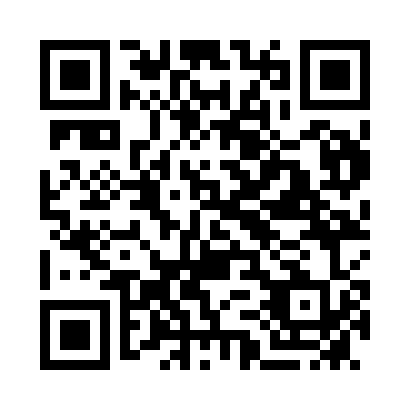 Prayer times for Dunedoo, AustraliaWed 1 May 2024 - Fri 31 May 2024High Latitude Method: NonePrayer Calculation Method: Muslim World LeagueAsar Calculation Method: ShafiPrayer times provided by https://www.salahtimes.comDateDayFajrSunriseDhuhrAsrMaghribIsha1Wed5:116:3412:003:025:246:432Thu5:126:3511:593:015:236:423Fri5:136:3611:593:015:236:414Sat5:136:3611:593:005:226:405Sun5:146:3711:592:595:216:396Mon5:146:3811:592:595:206:397Tue5:156:3911:592:585:196:388Wed5:156:3911:592:575:186:379Thu5:166:4011:592:575:186:3710Fri5:176:4111:592:565:176:3611Sat5:176:4111:592:555:166:3512Sun5:186:4211:592:555:156:3513Mon5:186:4311:592:545:156:3414Tue5:196:4311:592:545:146:3415Wed5:196:4411:592:535:136:3316Thu5:206:4511:592:535:136:3317Fri5:206:4511:592:525:126:3218Sat5:216:4611:592:525:126:3219Sun5:226:4711:592:515:116:3120Mon5:226:4711:592:515:106:3121Tue5:236:4811:592:505:106:3022Wed5:236:4911:592:505:096:3023Thu5:246:4911:592:505:096:3024Fri5:246:5011:592:495:086:2925Sat5:256:5111:592:495:086:2926Sun5:256:5112:002:495:086:2927Mon5:266:5212:002:485:076:2828Tue5:266:5212:002:485:076:2829Wed5:276:5312:002:485:076:2830Thu5:276:5412:002:485:066:2831Fri5:286:5412:002:475:066:28